LAMPIRANPRA-KUESIONER PENELITIANBapak/Ibu/saudara/i yang terhormat, Nama saya Marcella Wonosantoso mahasiswi program S1 jurusan Administrasi Bisnis Kwik Kian Gie School of Business sedang melakukan penelitian untuk menyusun skripsi yang berjudul "Pengaruh Keamanan dan Kemudahan Transaksi terhadap Keputusan Pembelian Secara Online pada E-commerce Indonesia di Jakarta pada tahun 2019". Saya mohon kesedian Bapak/Ibu/saudara/i untuk berpartisipasi mengisi kuesioner ini secara lengkap dan benar agar informasi yang disajikan dapat dipertanggungjawabkan dan tercapainya hasil yang diinginkan. Informasi yang diterima dari kuesioner ini bersifat rahasia dan hanya digunakan untuk kepentingan akademis. Atas perhatian Bapak/Ibu/saudara/i, saya ucapkan terima kasih ☺IDENTITAS RESPONDENNama : Jenis Kelamin :	      PriaWanitaUsia :< 17 tahun17 – 22 tahun23 - 30 tahun31 – 40 tahun> 40 tahunPekerjaan :Pelajar / MahasiswaPegawai SwastaPNSWiraswastaTidak BekerjaDll…PERTANYAAN PENELITIANPetunjuk pengisian: Pertanyaan: Seberapa pentingkah menurut Anda faktor-faktor ini mempengaruhi keputusan pembelian secara online pada E-Commerce Indonesia di Jakarta.Mohon diisi sesuai dengan memberi tanda pada kolom yang telah disediakan dengan pendapat Anda.1: Sangat Tidak Penting (STP)2: Tidak Penting (TP)3: Kurang Penting (KP)4: Penting (P)5: Sangat Penting (SP)KeamananKemudahanKeputusan PembelianTerimakasih atas partisipasi saudara/i HASIL TABULASI PRA-KUISONER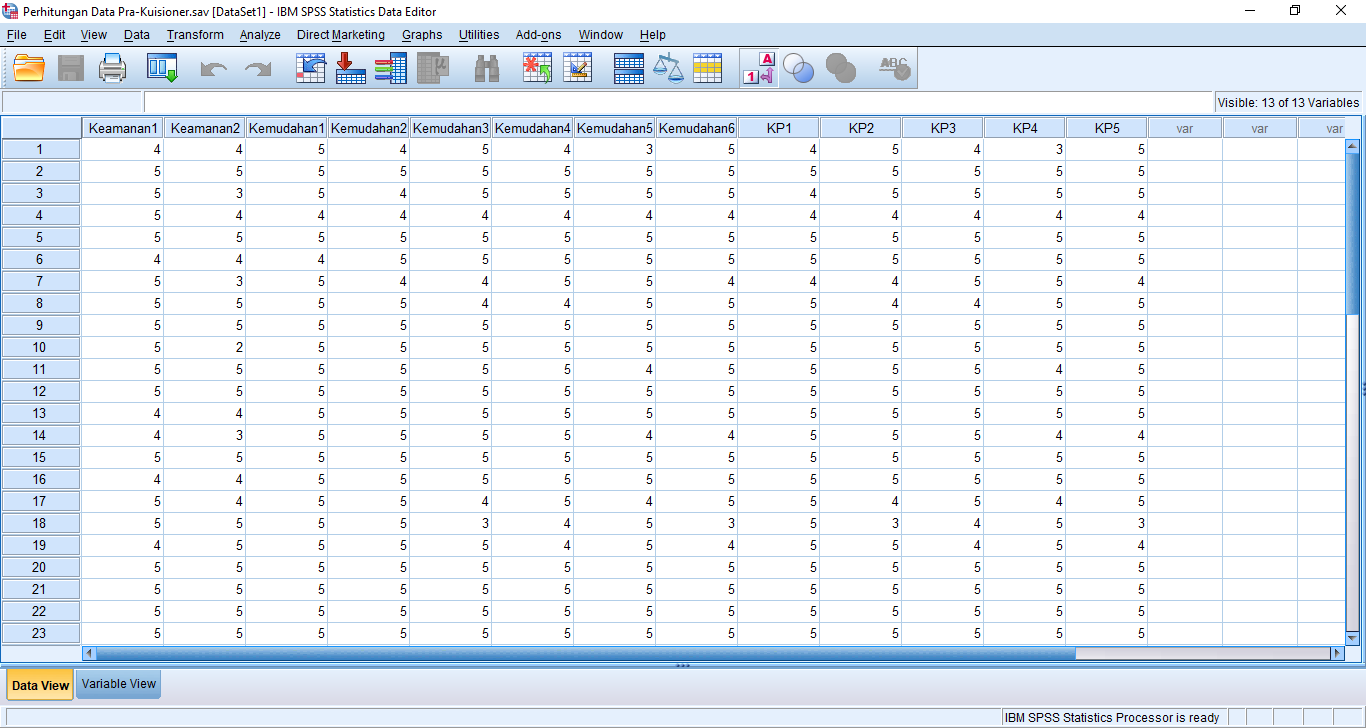 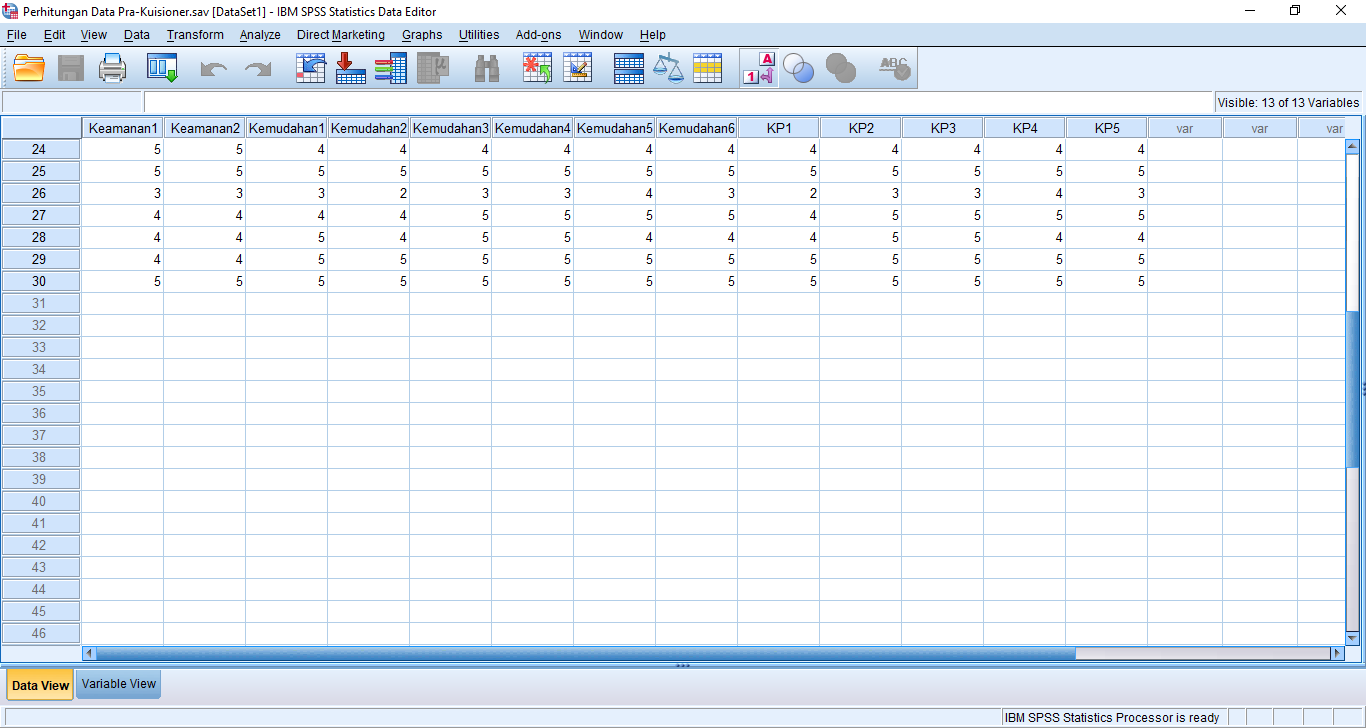 KUESIONER PENELITIANBapak/Ibu/saudara/i yang terhormat, Nama saya Marcella Wonosantoso mahasiswi program S1 jurusan Administrasi Bisnis Kwik Kian Gie School of Business sedang melakukan penelitian untuk menyusun skripsi yang berjudul "Pengaruh Keamanan dan Kemudahan Transaksi terhadap Keputusan Pembelian Secara Online pada Shopee Indonesia di Jakarta pada tahun 2019". Saya mohon kesedian Bapak/Ibu/saudara/i untuk berpartisipasi mengisi kuesioner ini secara lengkap dan benar agar informasi yang disajikan dapat dipertanggungjawabkan dan tercapainya hasil yang diinginkan. Informasi yang diterima dari kuesioner ini bersifat rahasia dan hanya digunakan untuk kepentingan akademis. Atas perhatian Bapak/Ibu/saudara/i, saya ucapkan terima kasih ☺Apakah Anda pernah berbelanja di Shopee Indonesia?YaTidak (Jika Tidak, Anda tidak perlu melanjutkan.)Apakah Anda tinggal di Jakarta?YaTidak (Jika Tidak, Anda tidak perlu melanjutkan.)PERTANYAAN PENELITIANPetunjuk pengisian: Pertanyaan: Seberapa pentingkah menurut Anda faktor-faktor ini mempengaruhi keputusan pembelian secara online pada E-Commerce Indonesia di Jakarta.Mohon diisi sesuai dengan memberi tanda pada kolom yang telah disediakan dengan pendapat Anda.1: Sangat Tidak Setuju2: Tidak Setuju3: Netral4: Setuju5: Sangat SetujuKeamananKemudahanKeputusan PembelianIDENTITAS RESPONDENJenis Kelamin :	      PriaWanitaUsia :< 17 tahun17 – 22 tahun23 - 30 tahun31 – 40 tahun> 40 tahunPekerjaan :Pelajar / MahasiswaPegawai SwastaPNSWiraswastaTidak BekerjaDll…Berapa pengeluaran (makan, komunikasi transportasi, & kebutuhan rumah tangga) Anda per-bulan ?< Rp. 1.000.000Rp. 1.001.000 - Rp. 1.500.000Rp. 1.501.000 - Rp. 2.000.000Rp. 2.001.000 - Rp. 3.000.000Rp. 3.001.000 - Rp. 5.000.000Rp. 5.001.000 - Rp. 7.500.000> Rp. 7.501.000Terimakasih atas partisipasi saudara/i HASIL TABULASI KUESIONER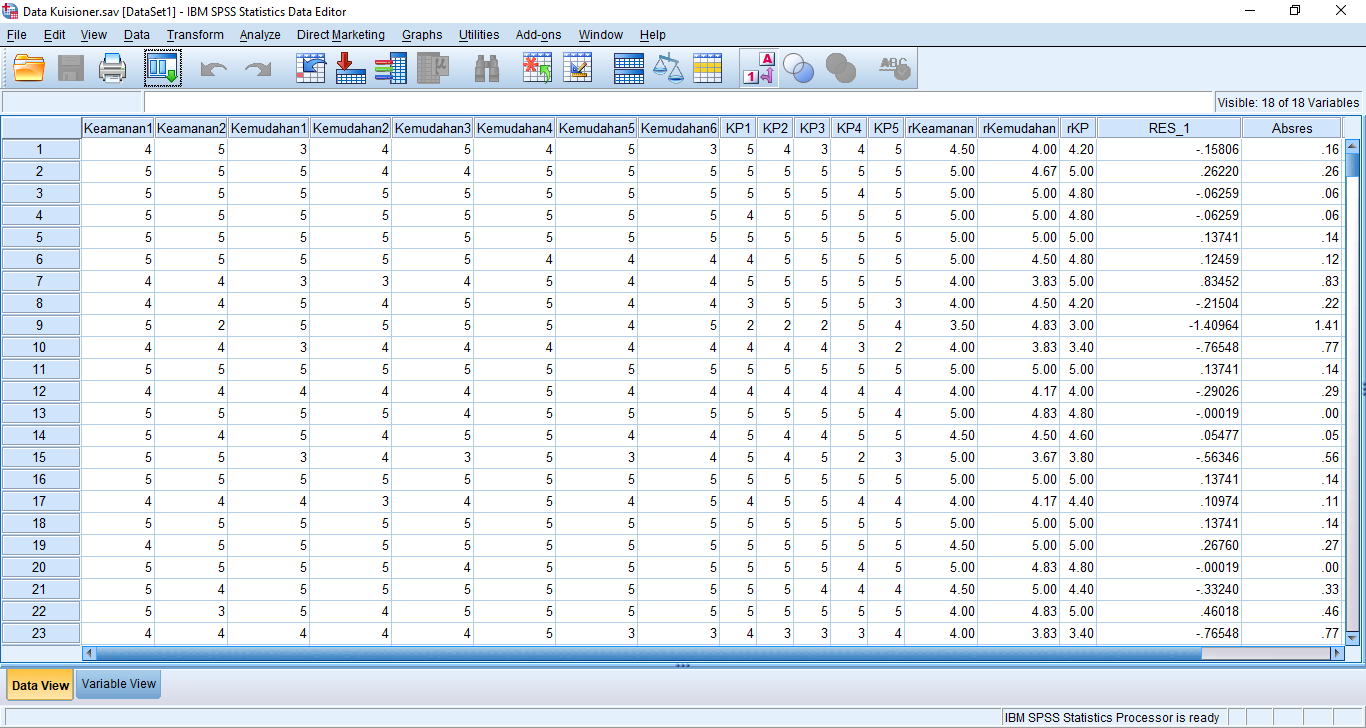 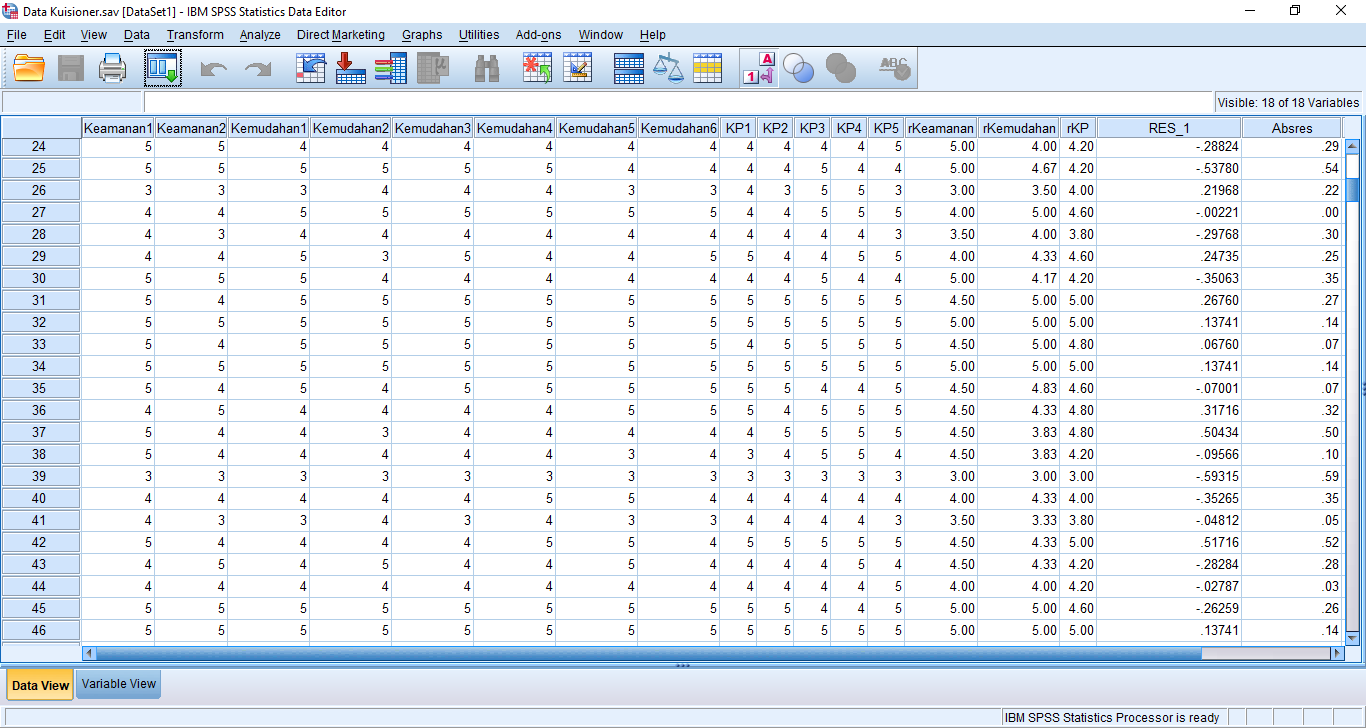 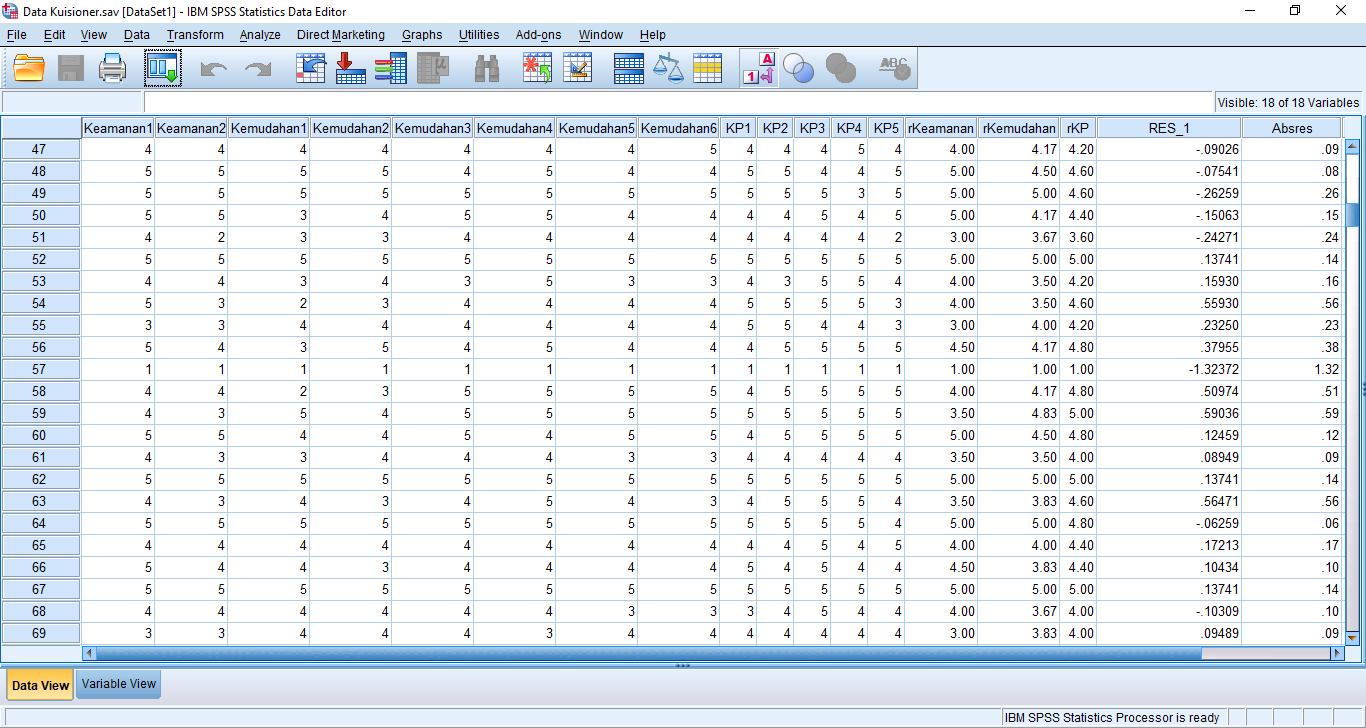 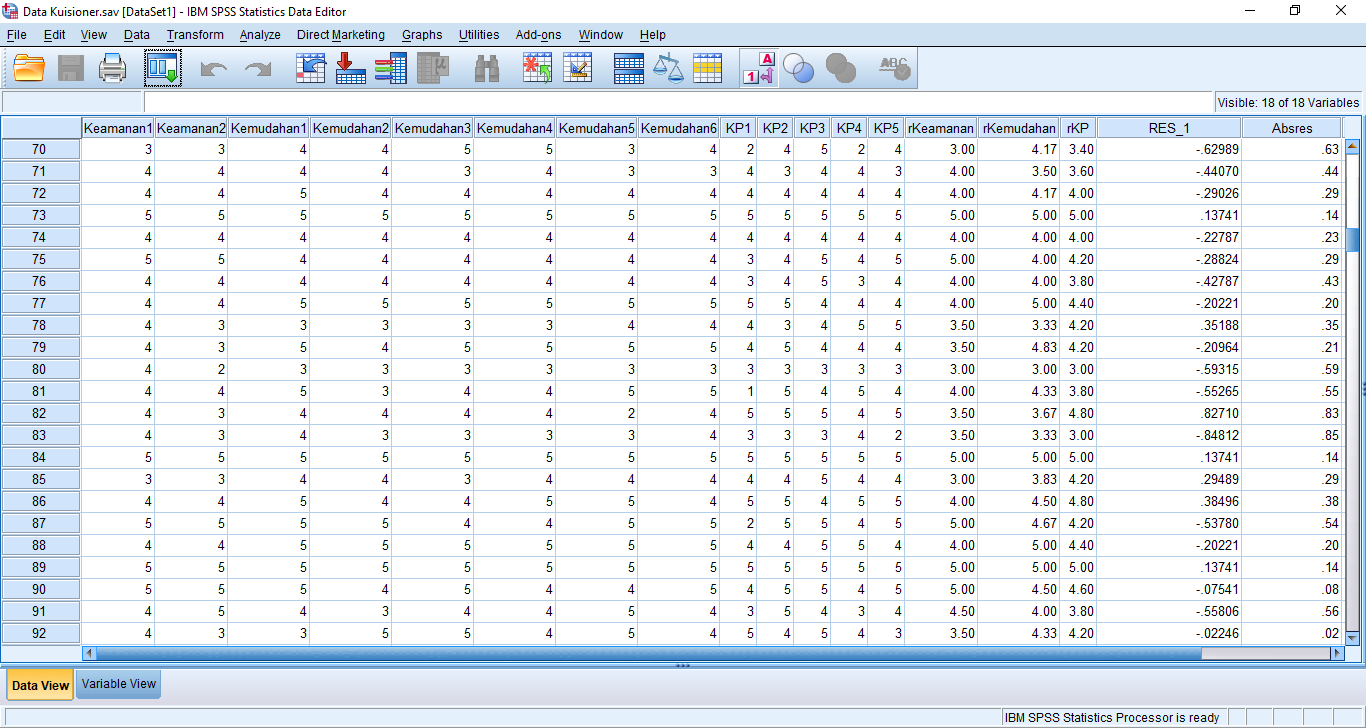 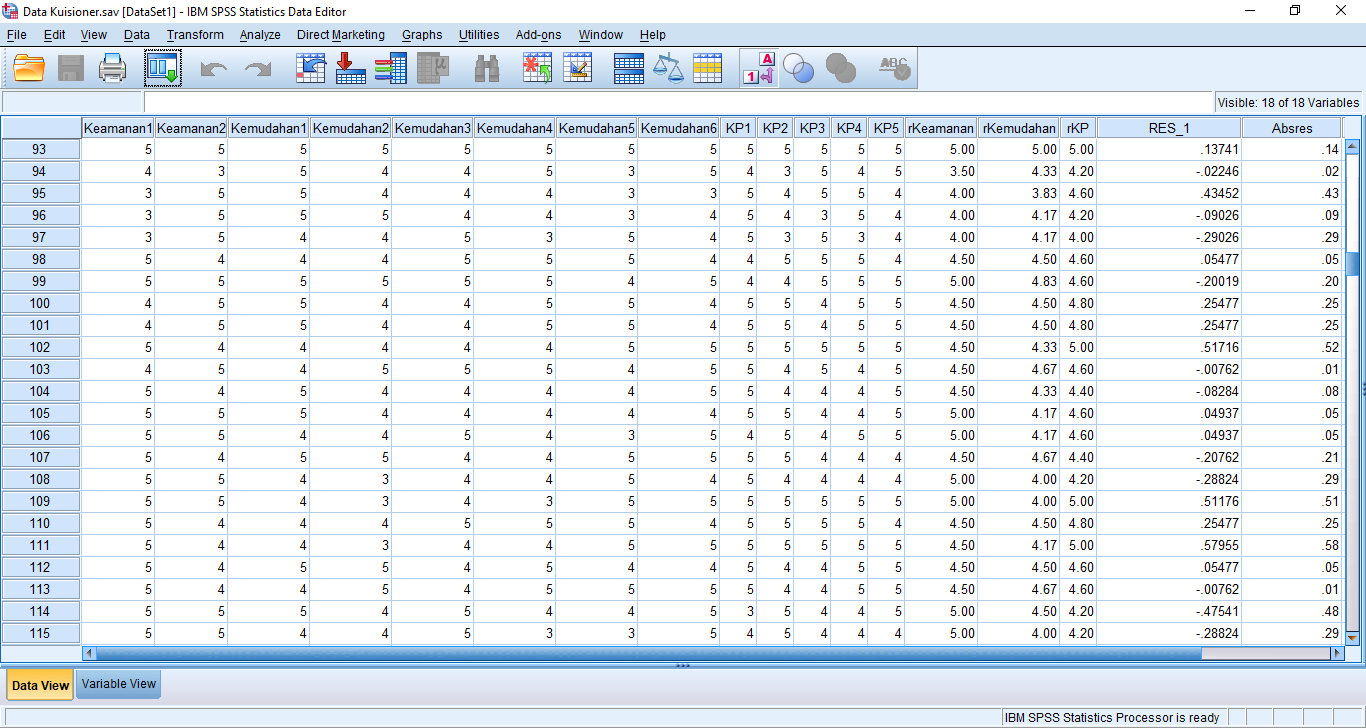 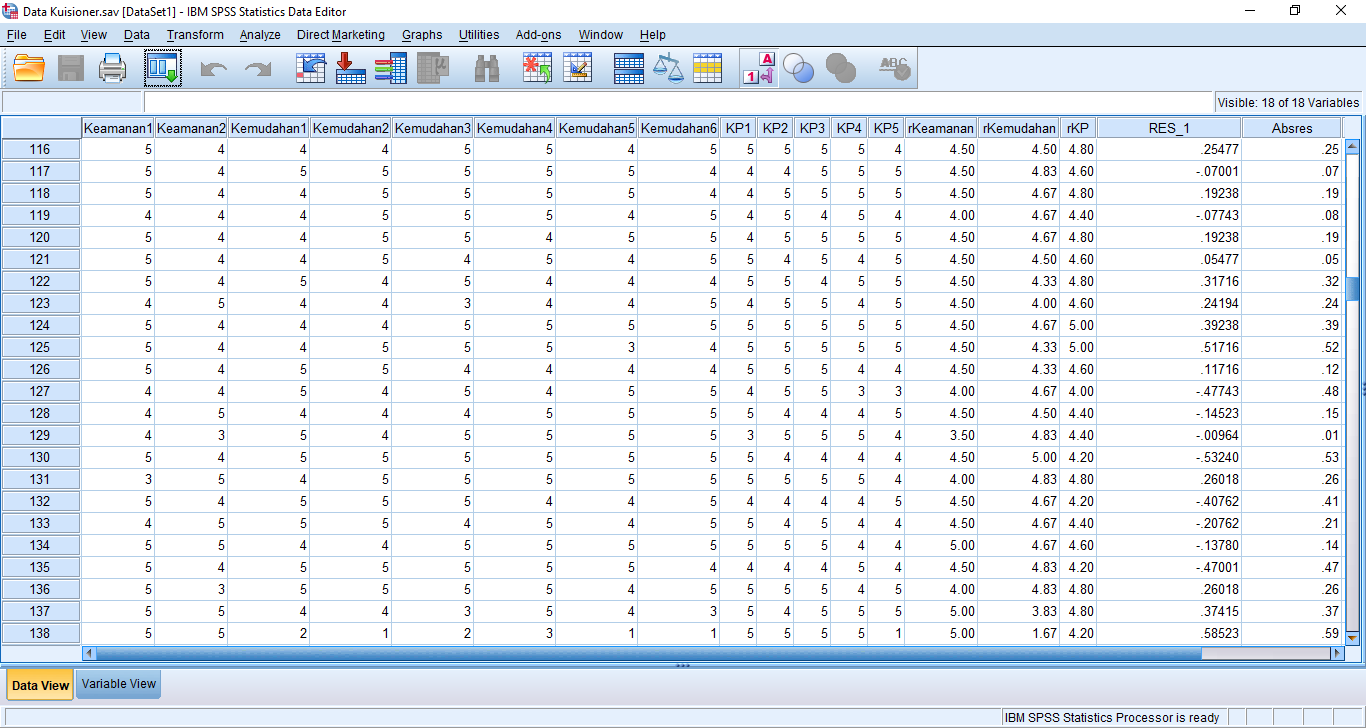 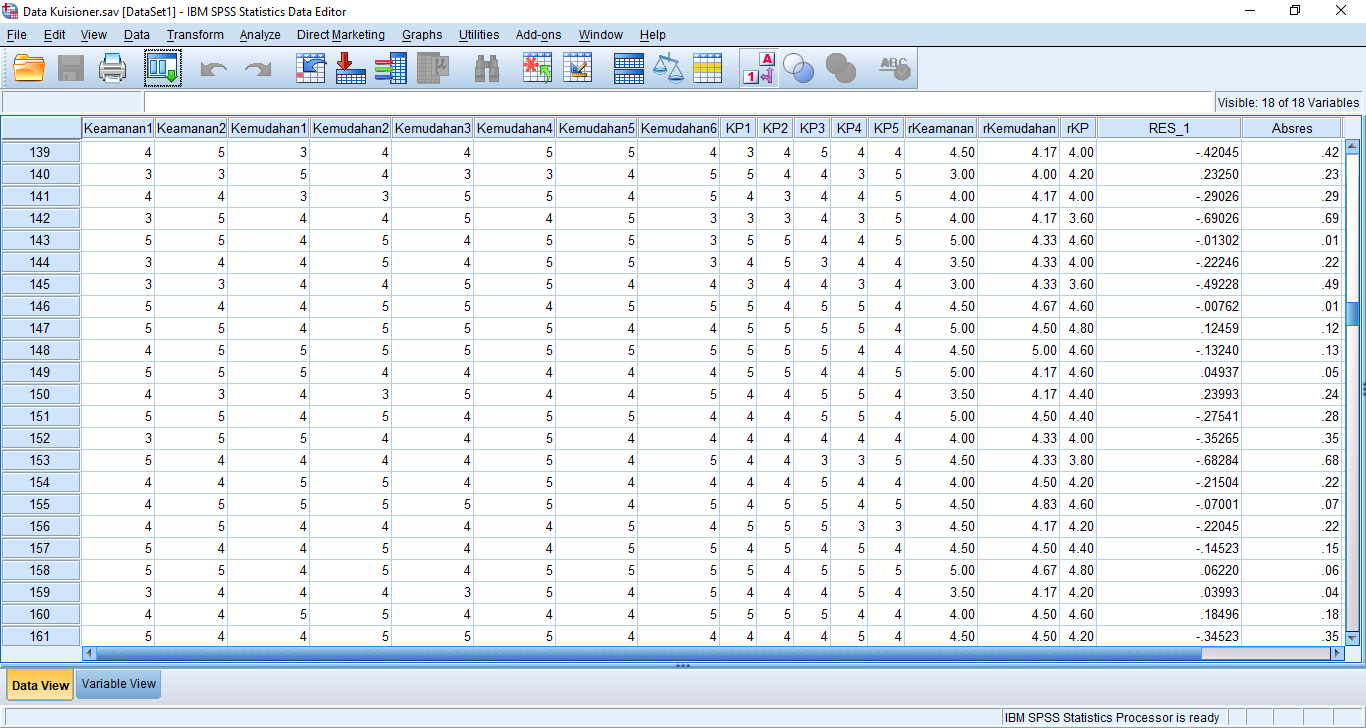 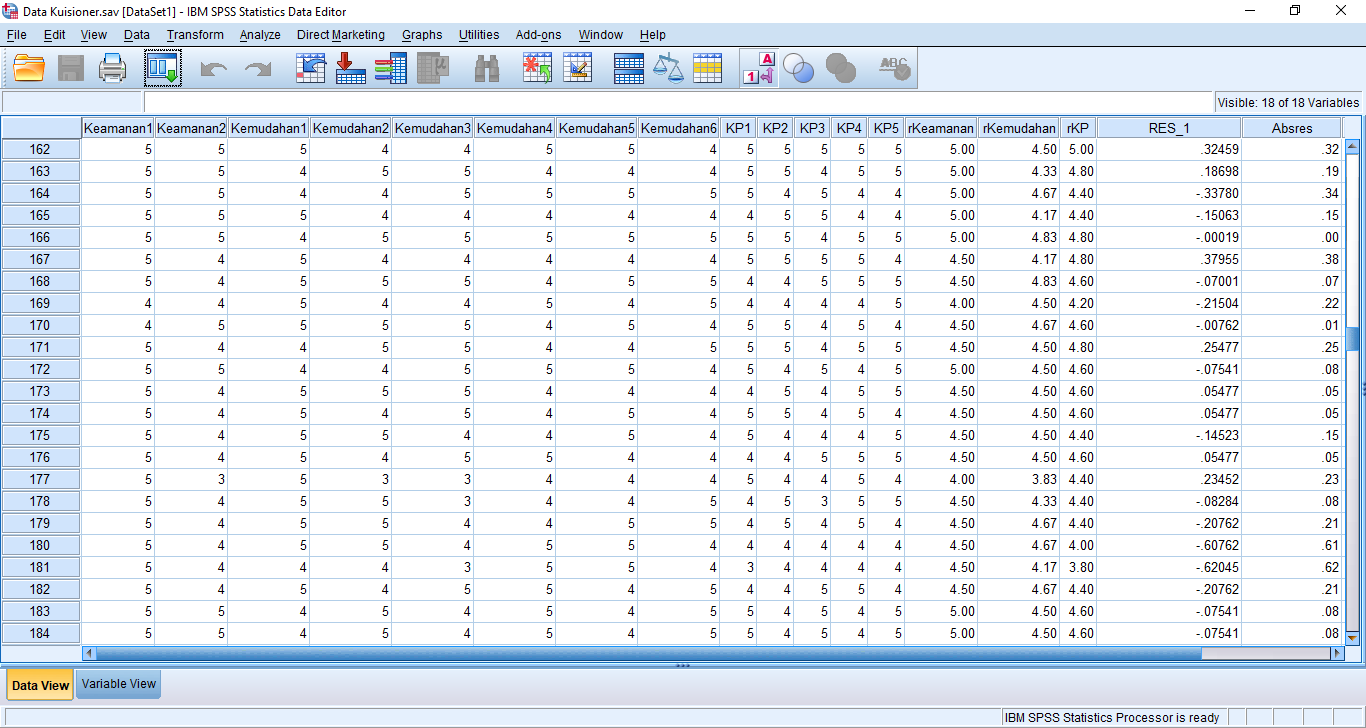 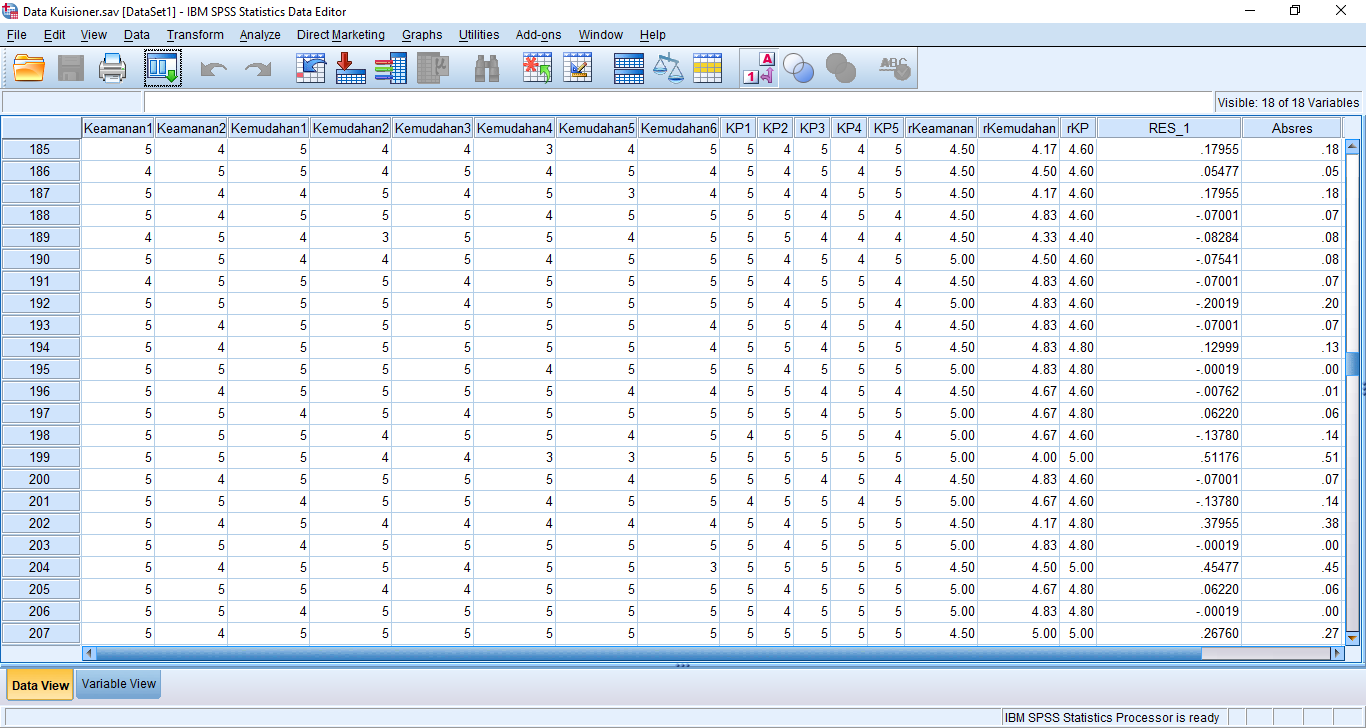 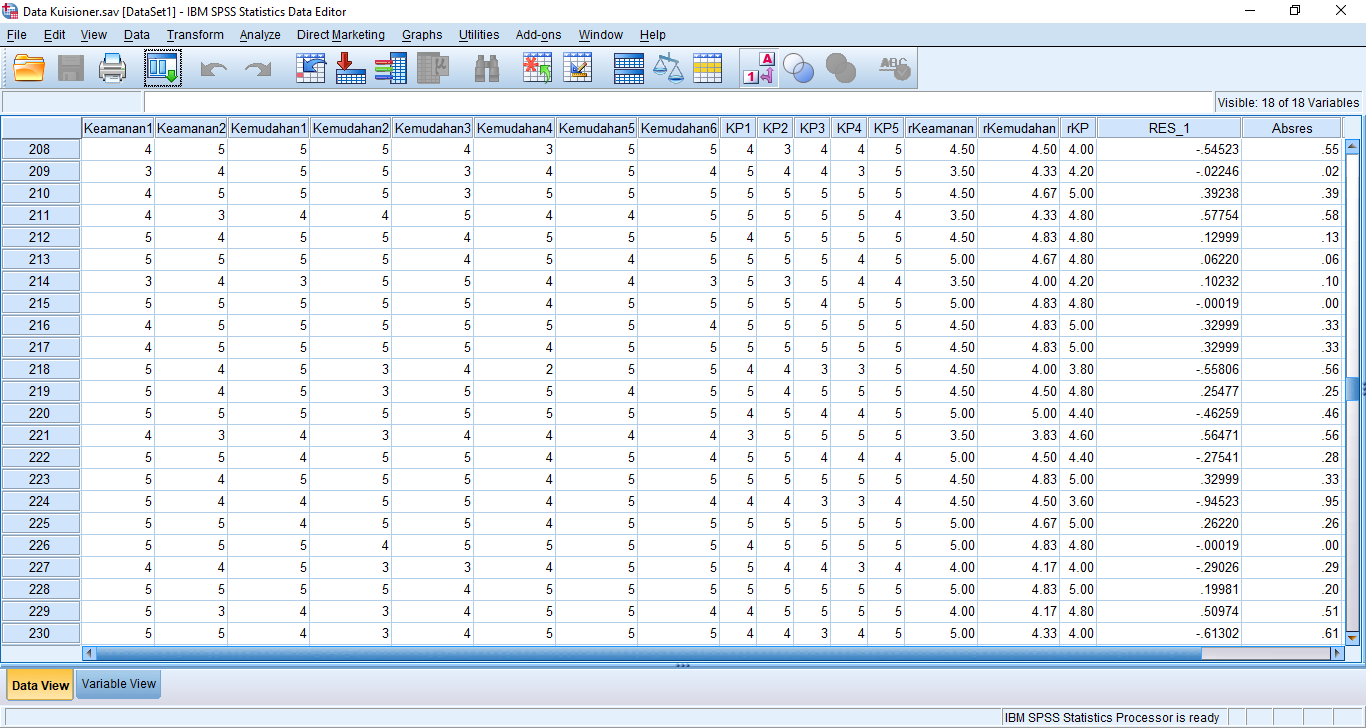 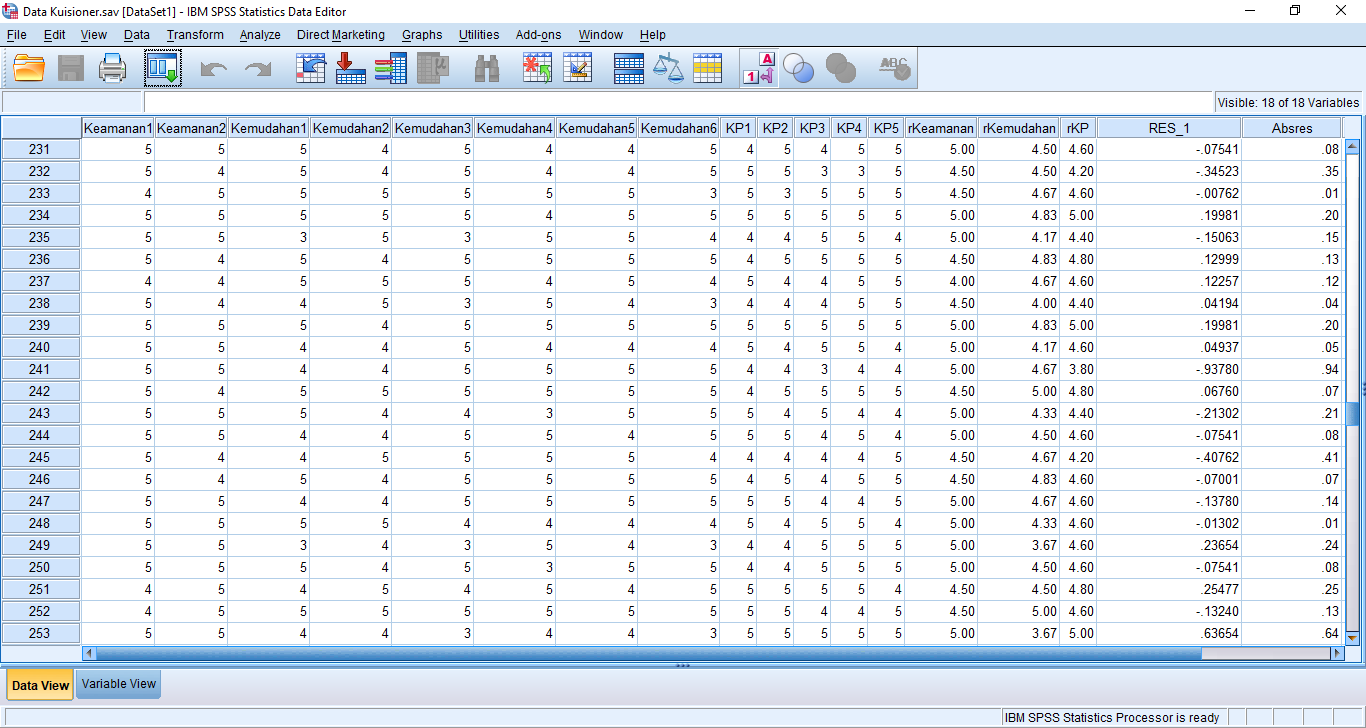 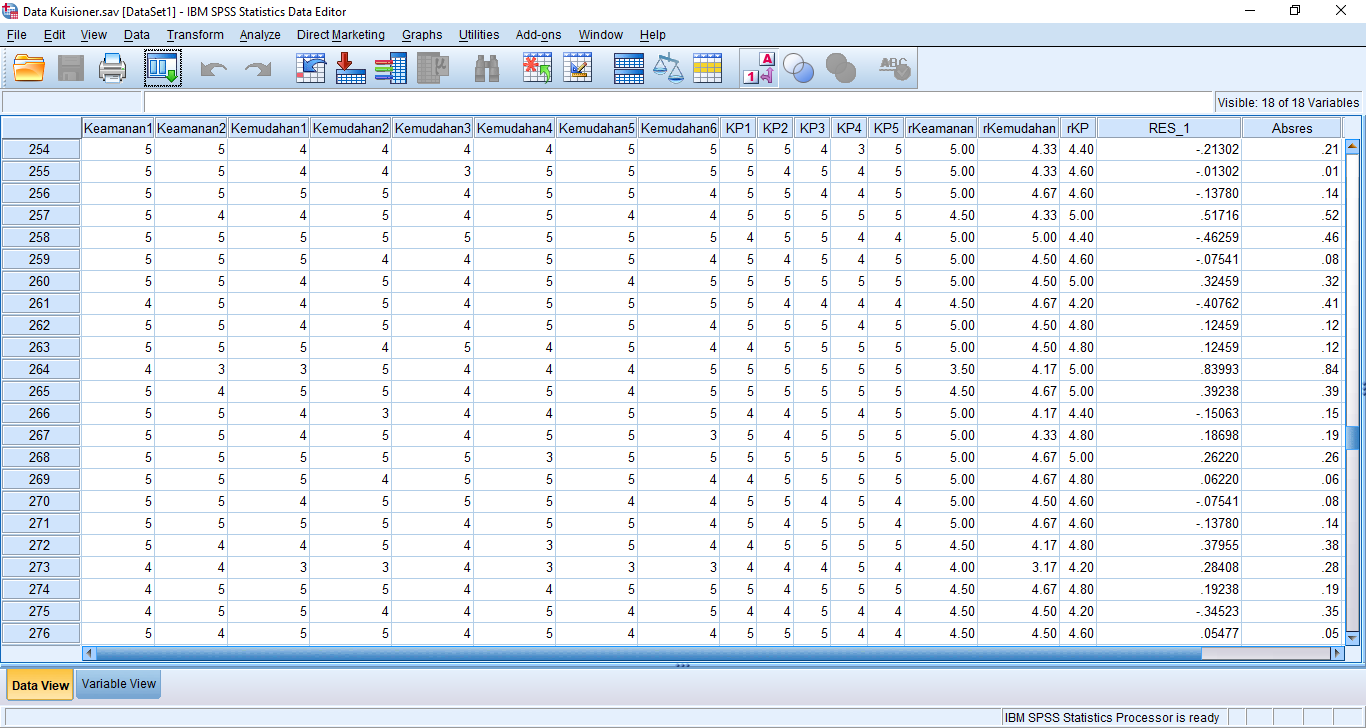 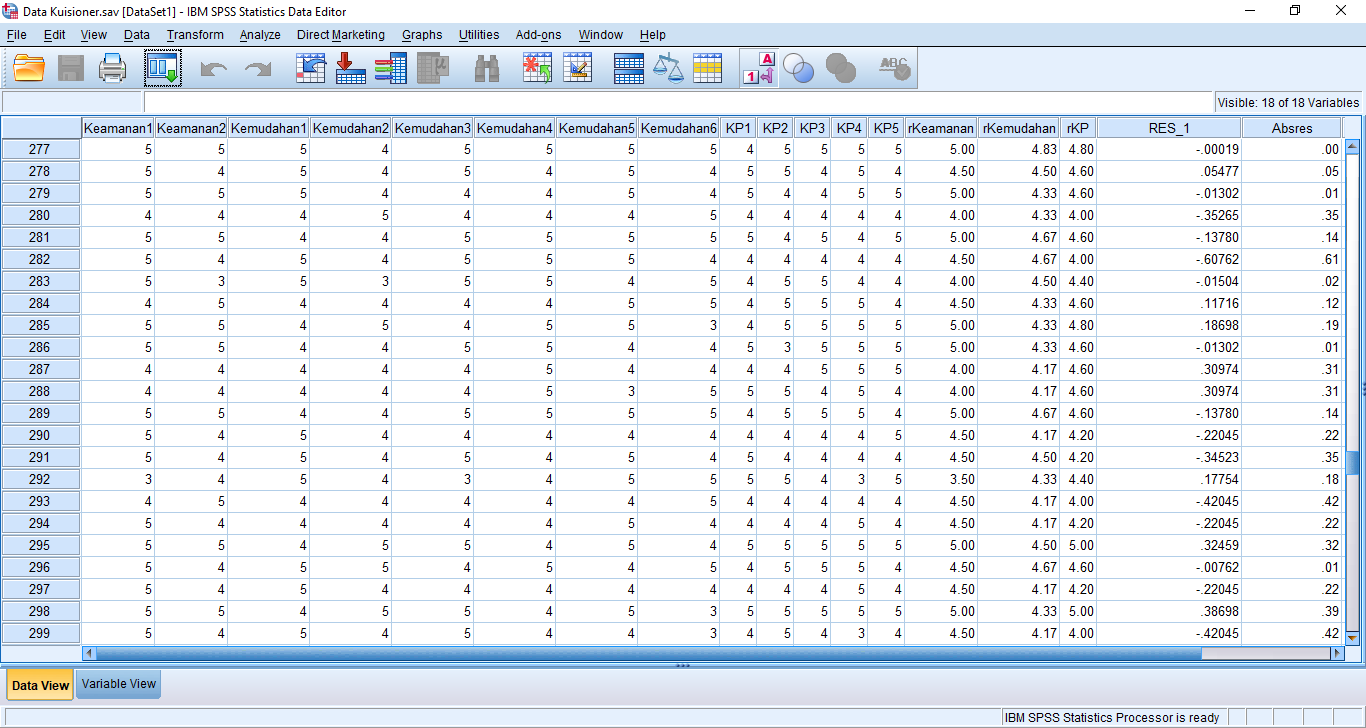 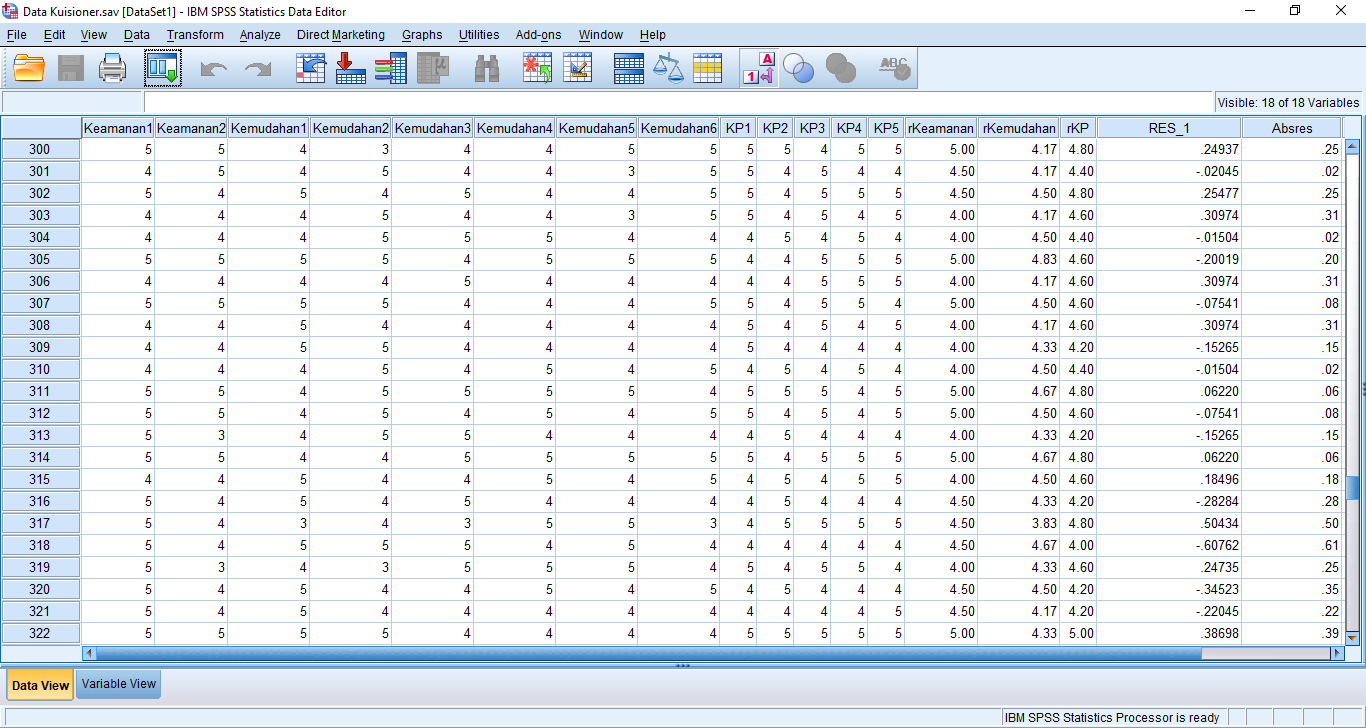 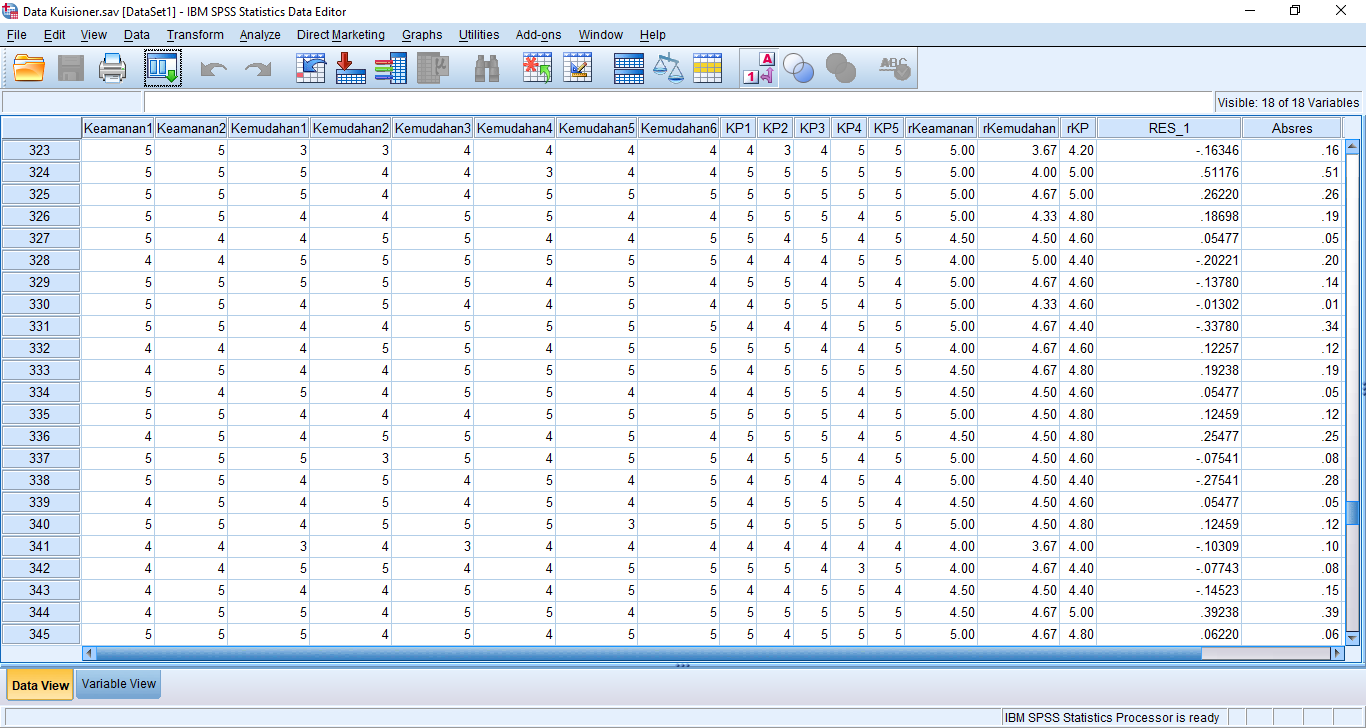 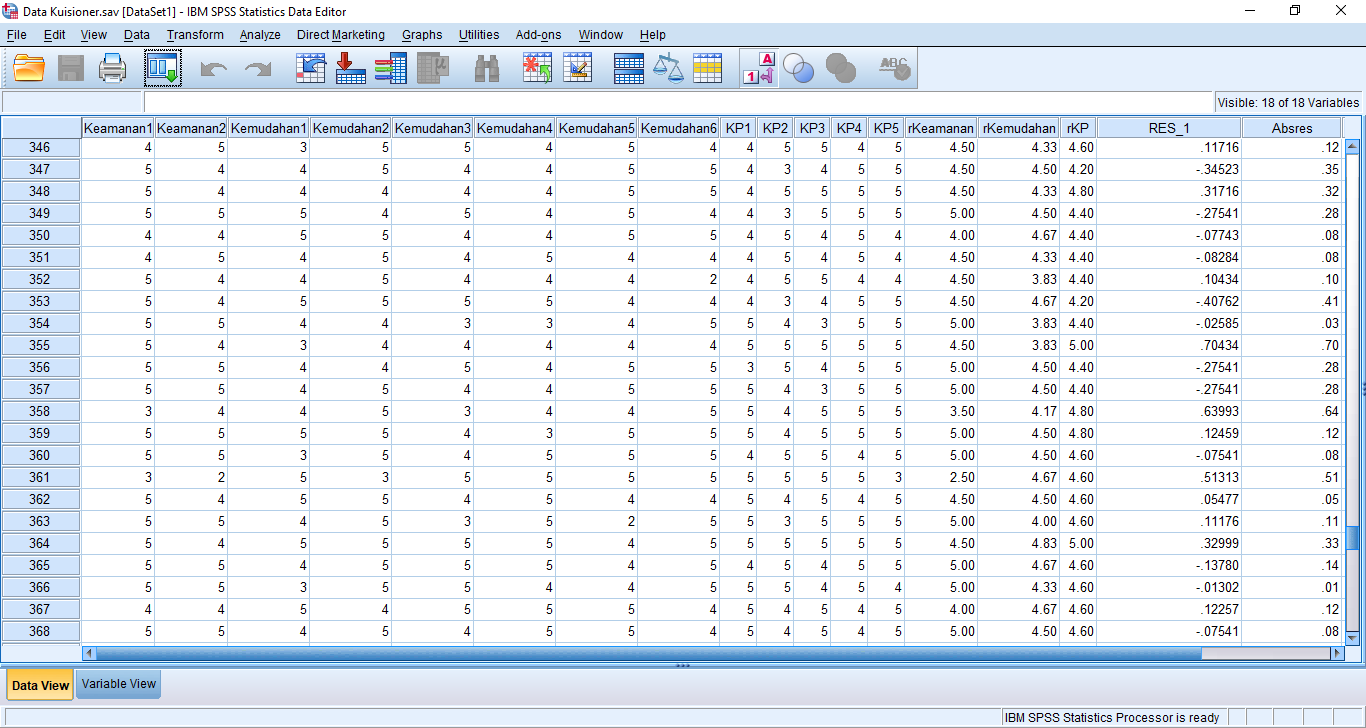 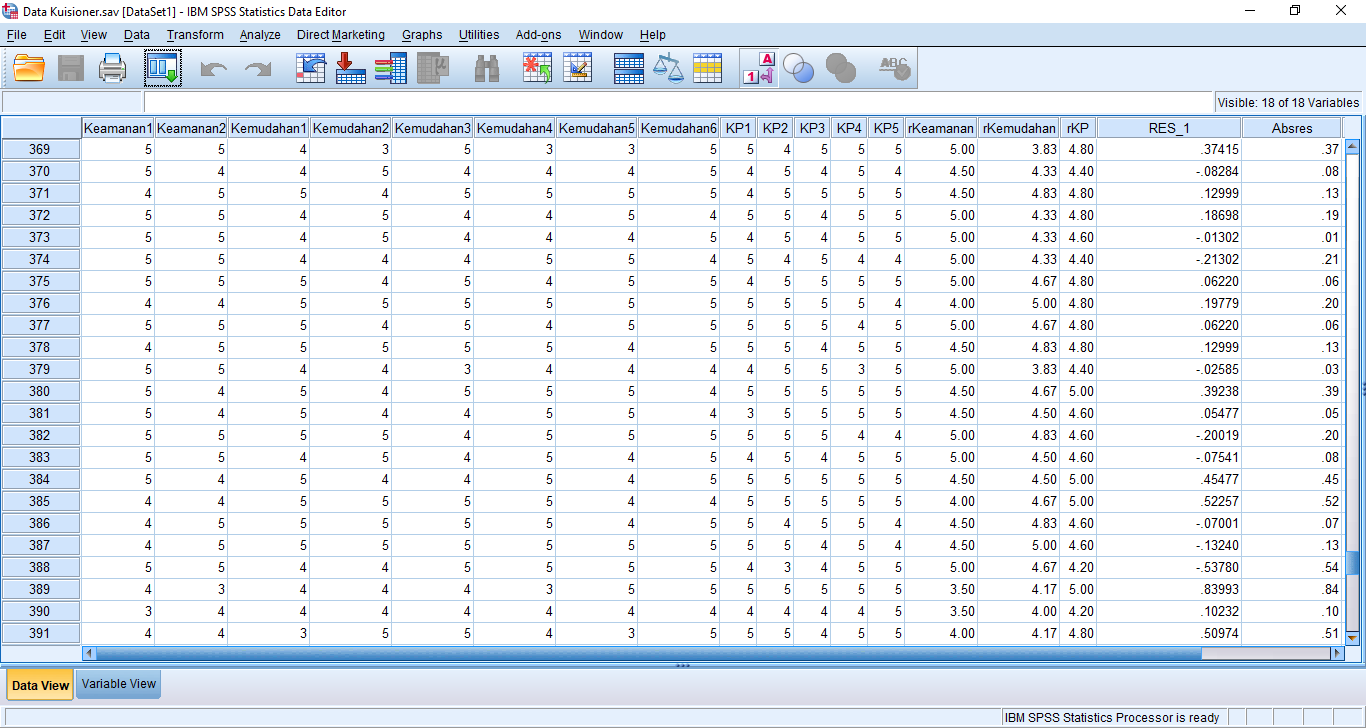 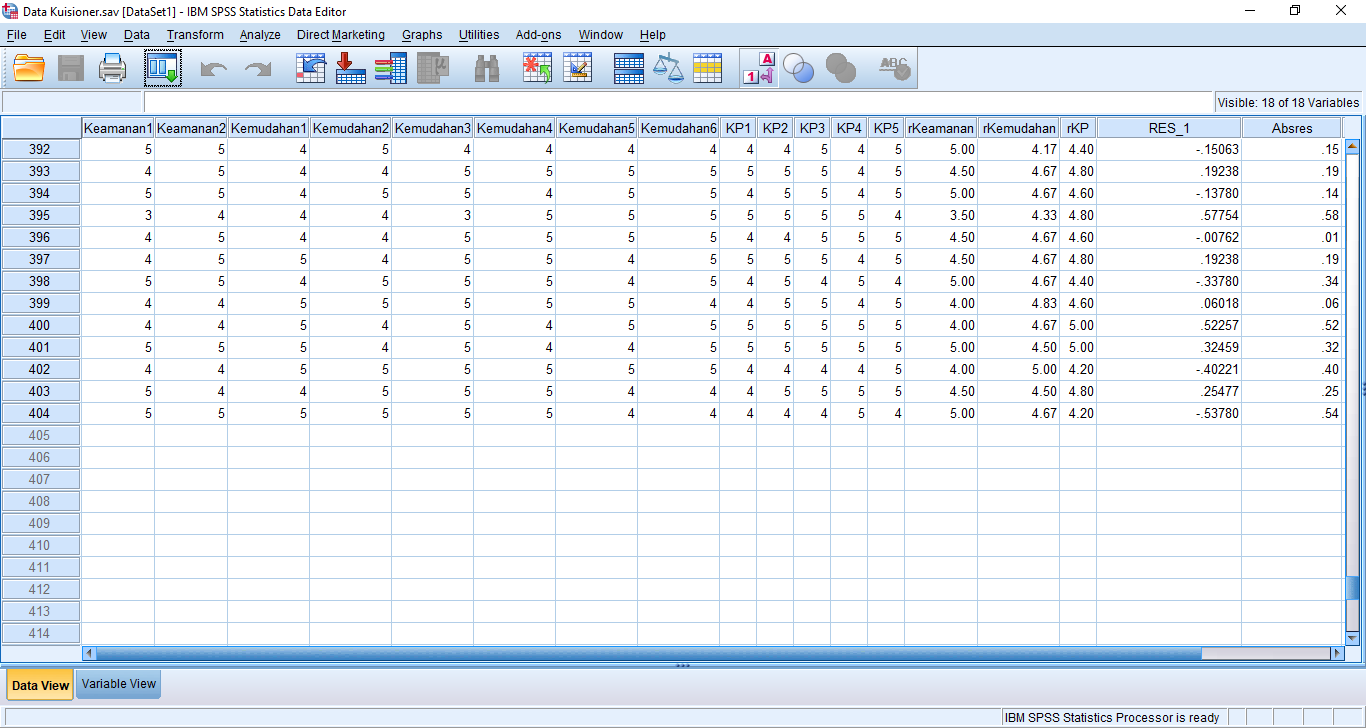 HASIL UJI VALIDITASUji Validitas Keamanan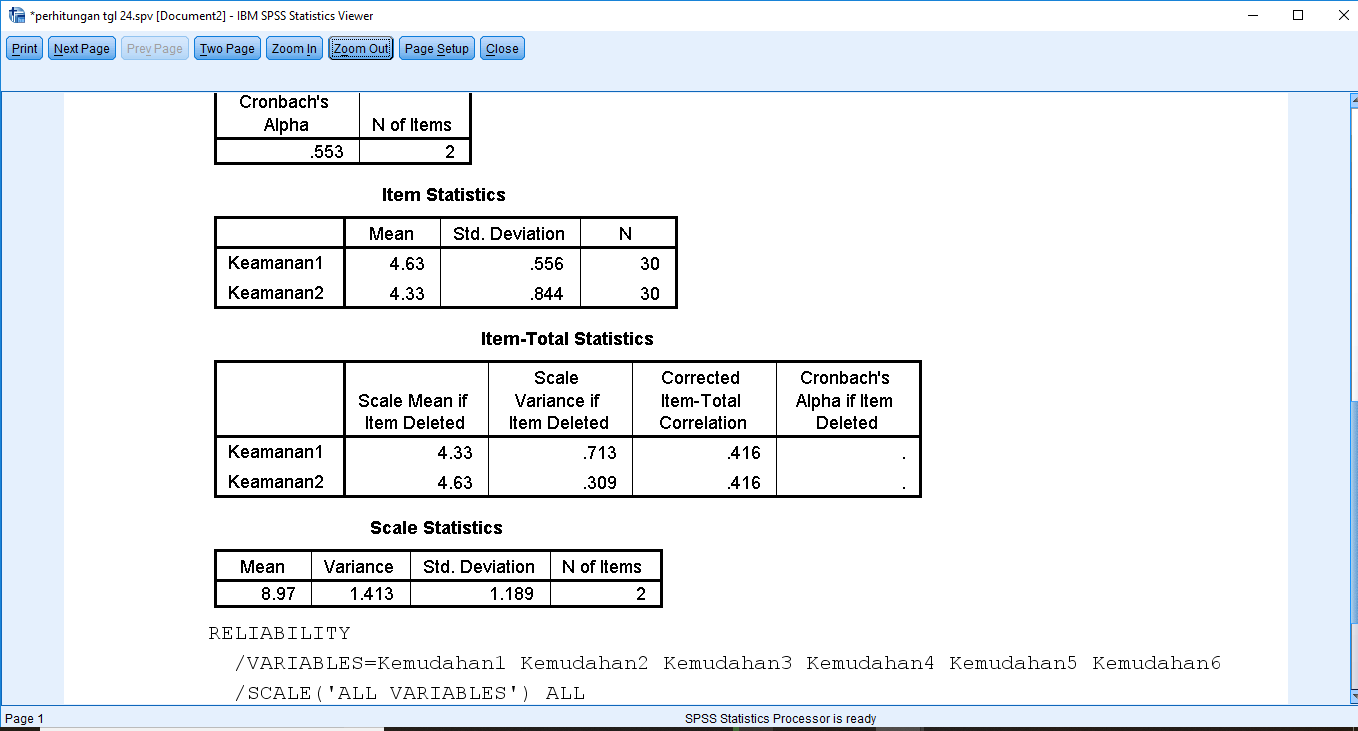 Uji Validitas Kemudahan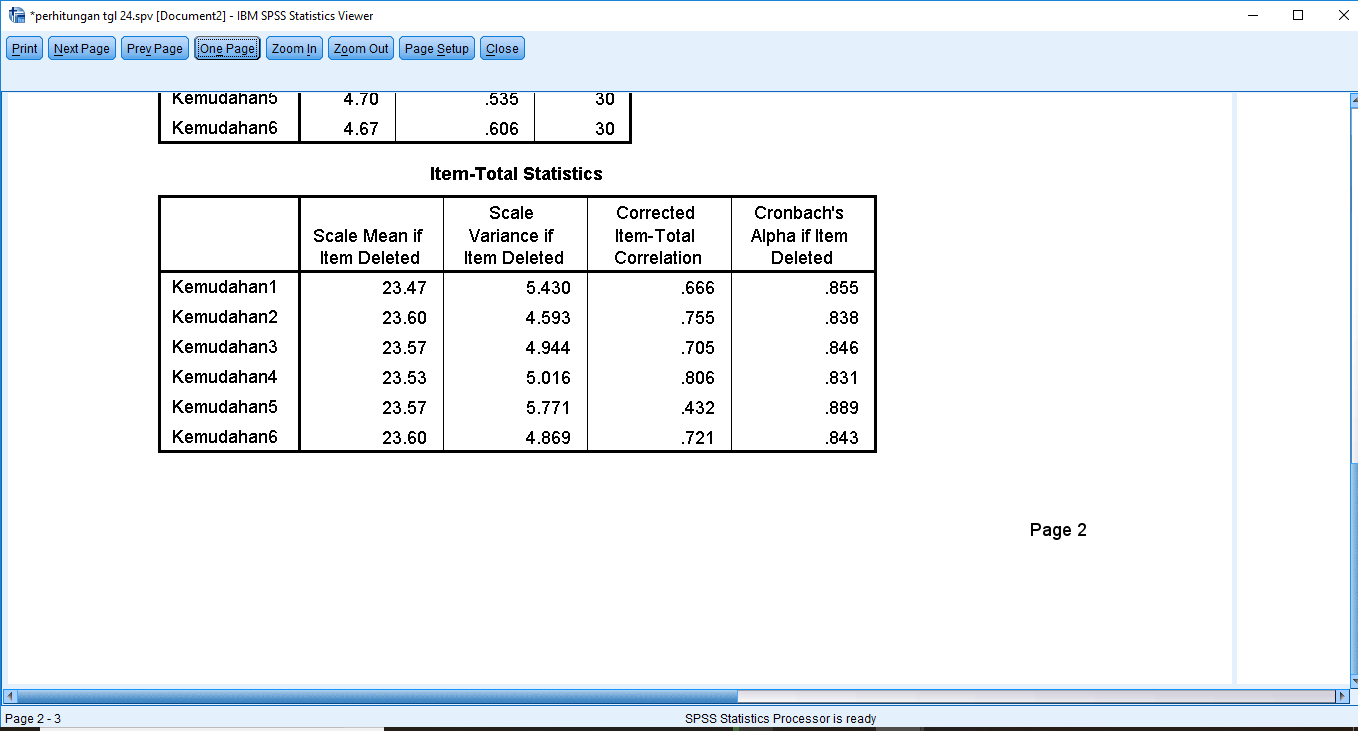 Uji Validitas Keputusan Pembelian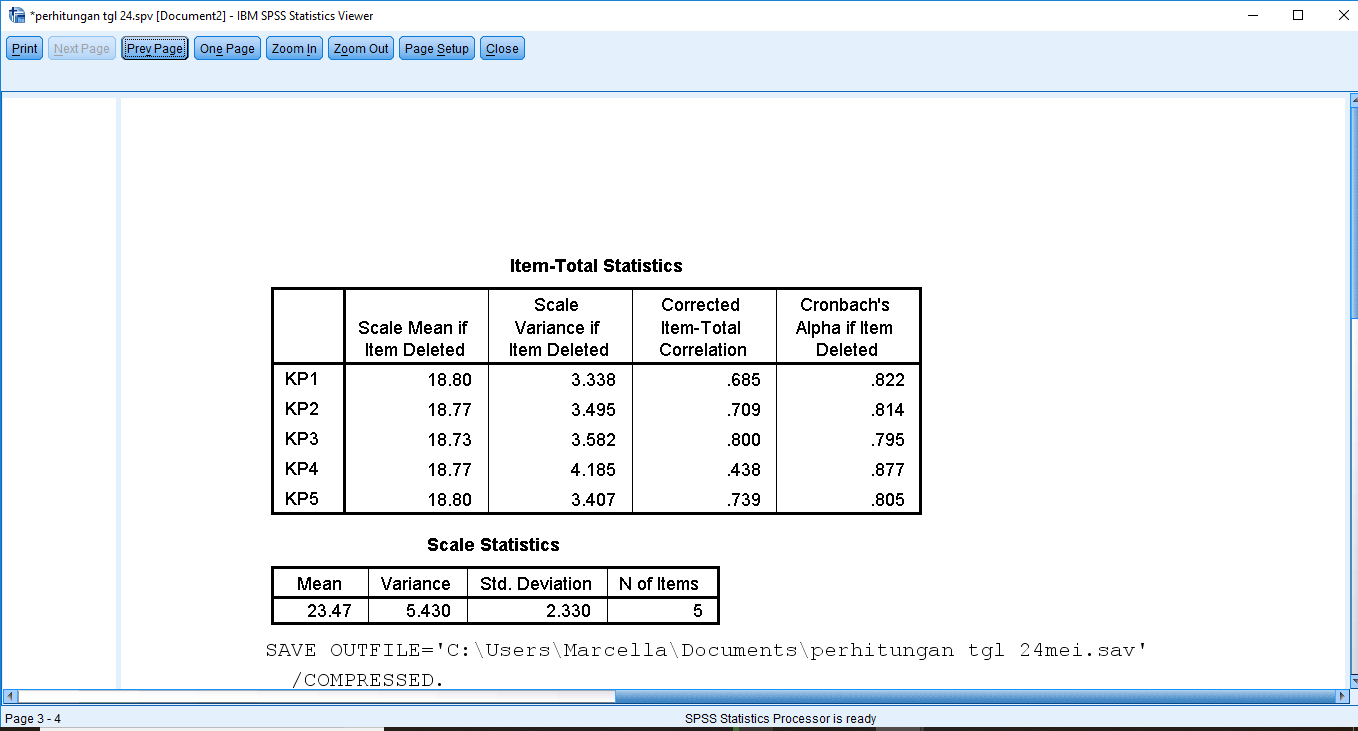 HASIL RELIABILITASUji Reliabilitas Keamanan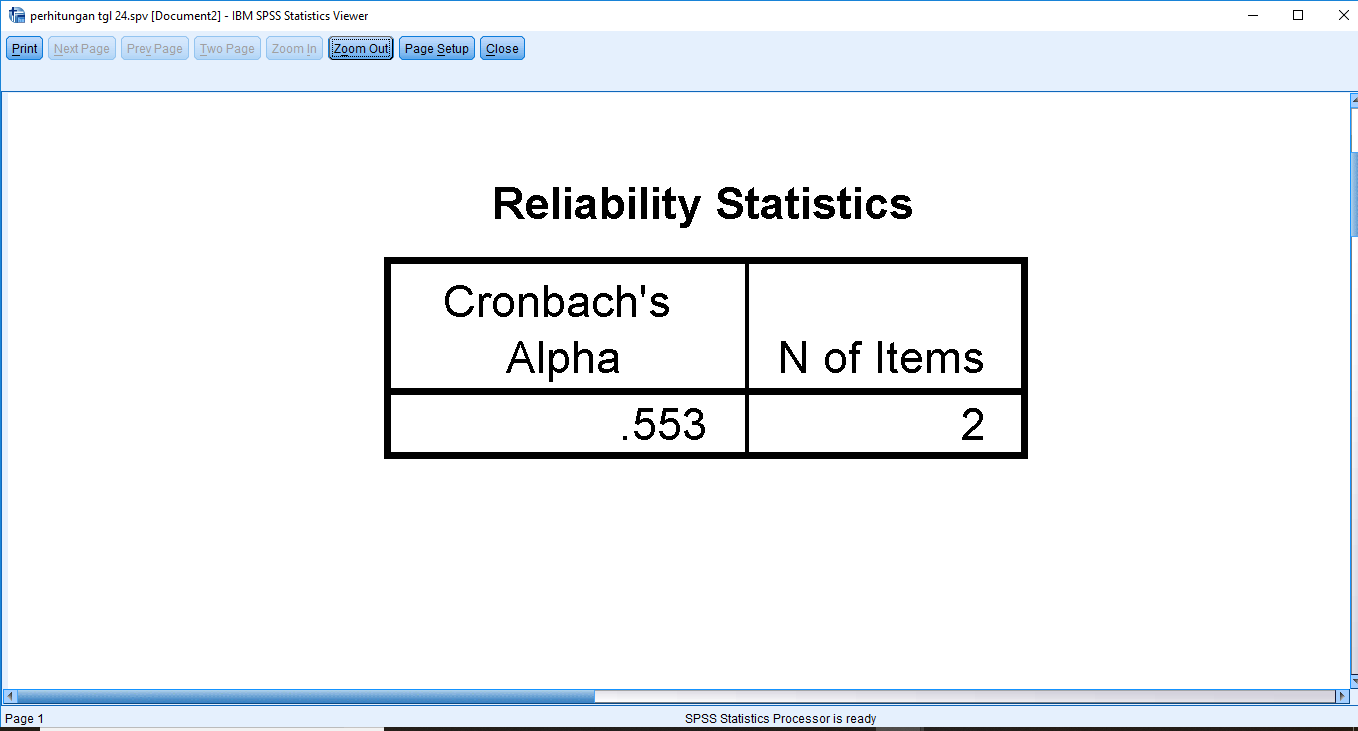 Uji Reliabilitas Kemudahan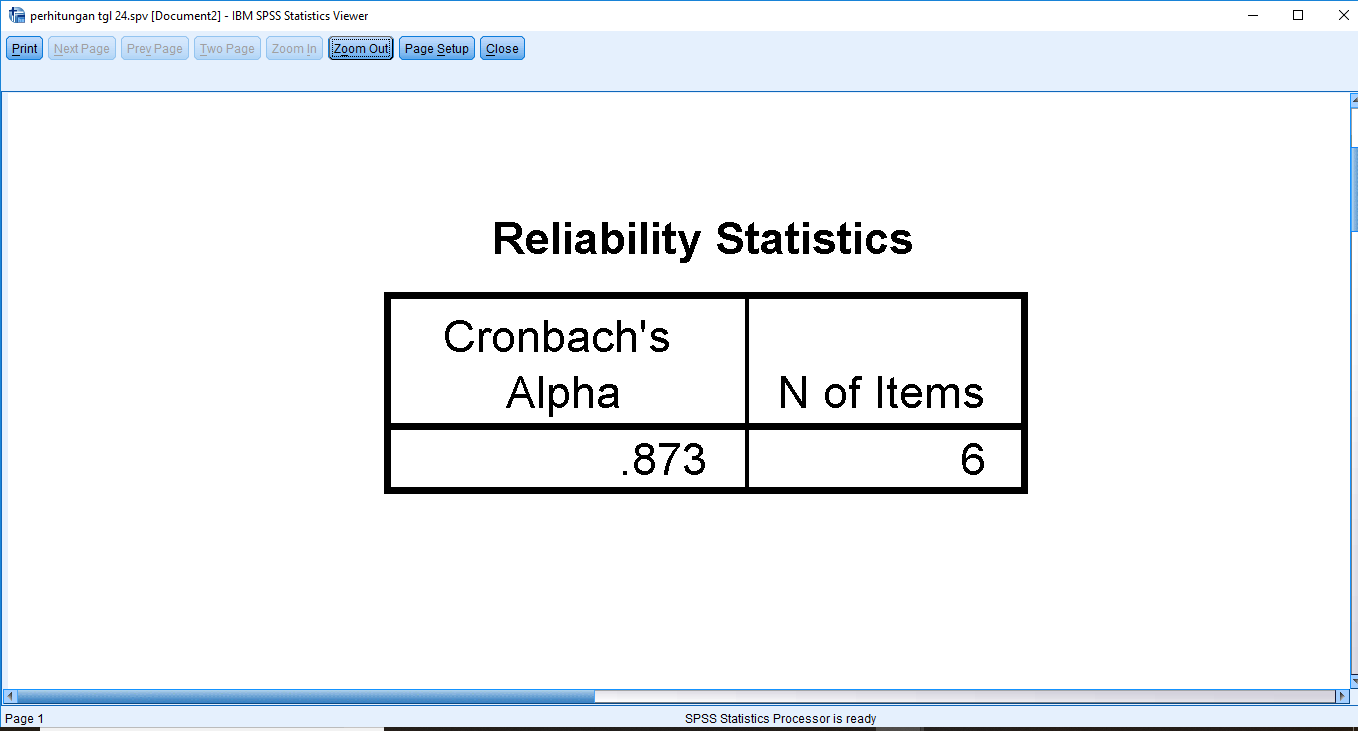 Uji Reliabilitas Keputusan Pembelian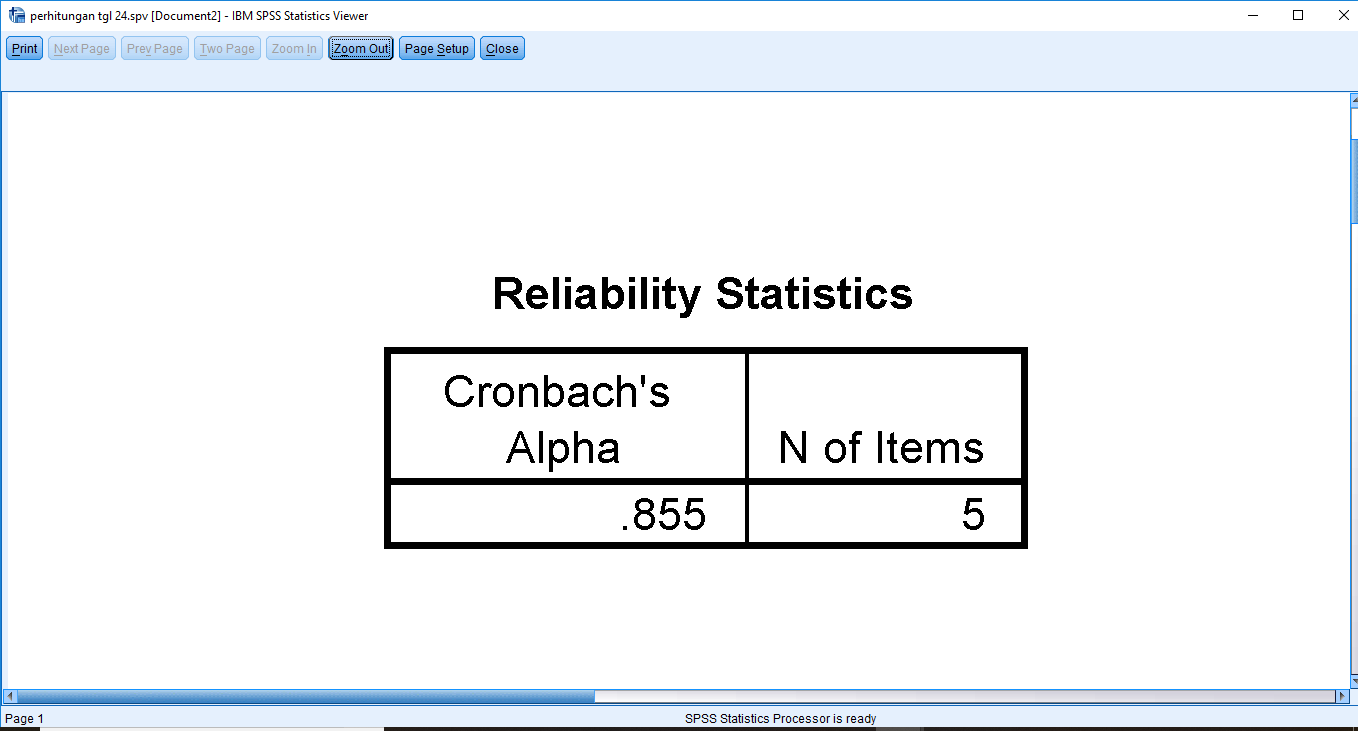 HASIL UJI NORMALITASHASIL UJI MULTIKOLONIERITASHASIL UJI HETEROKEDASTISITASHASIL UJI FHASIL UJI tHASIL UJI KOEFISIEN DETERMINAN No.Item PertanyaanSTPTPKPPSP1.Aplikasi E-commerce menjamin keamanan pembayaran dalam segala transaksi.2.Aplikasi E-commerce menjamin kerahasiaan data dan privasi pengguna.No.Item PertanyaanSTPTPKPPSP1.Kemudahan aplikasi E-commerce untuk diakses.2.Kemudahan aplikasi E-commerce untuk men-tracking pesanan.3.Kemudahan aplikasi E-commerce untuk diakses.4.Aplikasi E-commerce dapat diakses dimana saja dan kapan saja.5.Aplikasi E-commerce mudah untuk dipelajari.6.Kemudahan aplikasi E-commerce untuk digunakan.No.Item PertanyaanSTPTPKPPSP1.Seberapa penting faktor pengenalan kebutuhan  dalam bertransaksi secara online menurut Anda?2.Apakah mencari informasi mengenai produk yang akan saya beli secara online adalah hal penting?3.Apakah saran dan opini dari pembeli sebelumnya adalah hal penting sebelum melakukan pembelian secara online?4.Apakah keamanan dan kemudahan transaksi secara online penting dalam melakukan keputusan pembelian ?5.Apakah merekomendasikan pembelian secara online kepada orang lain adalah hal yang penting?No.Item PertanyaanSTPTPKPPSP1.Aplikasi Shopee menjamin keamanan pembayaran dalam segala transaksi.2.Aplikasi Shopee menjamin kerahasiaan data dan privasi pengguna.No.Item PertanyaanSTPTPKPPSP1.Aplikasi Shopee mudah untuk diakses.2.Pelacakan pesanan pada aplikasi Shopee mudah untuk dilakukan.3.Pembelian melalui aplikasi Shopee mudah untuk dilakukan.4.Aplikasi Shopee dapat diakses dimana saja dan kapan saja.5.Aplikasi Shopee dapat diakses dimana saja dan kapan saja.6.Aplikasi Shopee mudah untuk digunakan.No.Item PertanyaanSTPTPKPPSP1.Mengetahui kebutuhan Anda sebelum melakukan pembelian di aplikasi Shopee penting untuk dilakukan.2.Mencari informasi mengenai produk yang akan saya beli secara online di Shopee adalah hal penting untuk dilakukan.3.Penilaian dan opini dari pembeli sebelumnya adalah hal penting sebelum melakukan pembelian secara online di Shopee.4.Pengalaman melakukan transaksi online di Shopee pada masa lampau mempengaruhi keputusan pembelian Anda saat ini.5.Anda akan merekomendasikan kepada orang lain untuk berbelanja di Shopee jika Anda merasa puas melakukan transaksi online di Shopee.Sig.Keterangan0.073Berdistribusi NormalVariabel ToleranceVIFKeteranganKeamanan0.8261.210Tidak terjadi MultikolonieritasKemudahan0.8261.210Tidak terjadi MultikolonieritasVariabel Sig.KeteranganKeamanan0.000Tidak terjadi HeterokedastisitasKemudahan0.000Tidak terjadi HeterokedastisitasFSig.Keterangan128.3620.000Model fit dan layak digunakan dalam penelitian.VariabelKoefisien RegresitSig.Keamanan0.2608.0550.000Kemudahan0.3749.2310.000RRsquareAdjusted R Square0.4140.1720.168